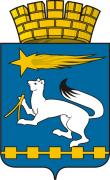 ДУМА ГОРОДСКОГО ОКРУГАНИЖНЯЯ САЛДАР Е Ш Е Н И Е15.12.2022							                                                № 21/3Об утверждении Программы управления муниципальной собственностью и приватизации муниципального имуществагородского округа Нижняя Салда на 2023 годи плановый период 2024 и 2025 годовРуководствуясь Федеральными законами от 21 декабря 2001 года                       № 178-ФЗ «О приватизации государственного и муниципального имущества», от 6 октября 2003 года № 131-ФЗ «Об общих принципах организации местного самоуправления в Российской Федерации», от 22 июля 2008 года № 159-ФЗ «Об особенностях отчуждения недвижимого имущества, находящегося в государственной или в муниципальной собственности и арендуемого субъектами малого и среднего предпринимательства, и о внесении изменений в отдельные законодательные акты Российской Федерации», Уставом городского округа Нижняя Салда, рассмотрев предложение  администрации городского округа Нижняя Салда, Дума городского округа Нижняя СалдаР Е Ш И Л А :Утвердить Программу управления муниципальной собственностью и приватизации муниципального имущества городского округа Нижняя Салда на 2023 год и плановый период 2024 и 2025 годов (прилагается).Признать с 1 января 2023 года утратившим силу решение Думы городского округа Нижняя Салда от 16.12.2021 № 7/3 «Об утверждении Программы управления муниципальной собственностью и приватизации муниципального имущества городского округа Нижняя Салда на 2022 год и плановый период 2023 и 2024 годов» (с изменениями от 18.08.2022 № 16/2).Опубликовать настоящее решение в газете «Городской вестник плюс», разместить на официальном сайте Думы городского округа Нижняя Салда. Контроль за исполнением настоящего решения возложить на комиссию по экономической политике, бюджету и налогам (Компаниц В.П.).УТВЕРЖДЕНАрешением Думы городского округа Нижняя Салда 	от 15.12.2022 № 21/3Программа управления муниципальной собственностью и приватизации муниципального имущества городского округа Нижняя Салда на 2023 год и плановый период 2024 и 2025 годовРаздел 1. Программа управления муниципальной собственностьюгородского округа Нижняя СалдаГлава 1. Основные цели и направления совершенствования управления муниципальной собственностью городского округа Нижняя Салда.1.1. Основными целями совершенствования управления муниципальной собственностью городского округа Нижняя Салда являются:1) обеспечение доходов бюджета городского округа от использования и отчуждения муниципального имущества городского округа Нижняя Салда;2) сохранение в муниципальной собственности имущества, необходимого и достаточного для обеспечения экономической основы в решении вопросов местного значения и исполнения полномочий органами местного самоуправления, установленных Федеральным законом от 06 октября 2003 года № 131-ФЗ «Об общих принципах организации местного самоуправления в Российской Федерации»;3) обновление и совершенствование информационной базы данных, содержащей полный объем сведений о муниципальном имуществе и правах на него;4) вовлечение максимального количества объектов муниципальной собственности в хозяйственный оборот.1.2. Основными направлениями совершенствования управления муниципальным имуществом, находящимся в составе муниципальной казны городского округа Нижняя Салда, являются:1) использование публичной процедуры (аукцион, конкурс) предоставления муниципальных объектов в аренду;2) проведение мероприятий в соответствии с законодательством по постановке на бюджетный учет имущества муниципальной казны городского округа Нижняя Салда, а также совершенствование программного обеспечения по учету имущества;3) использование концессионных соглашений для привлечения инвестиций в объекты недвижимого имущества (инженерной инфраструктуры);4) применение конкурсной процедуры заключения договоров на установку и эксплуатацию рекламных конструкций, расположенных на объектах недвижимости, находящихся в муниципальной собственности;5) передача муниципального имущества в залог для исполнения обязательств, в исполнении которых заинтересован городской округ, а также обязательств иных лиц, имущества, относящегося к муниципальной казне городского округа;6) оформление прав на имущество;7) оптимизация состава и количества муниципальных учреждений и предприятий, муниципального имущества, в том числе путем приватизации;8) проведение работы по выявлению бесхозяйных объектов с последующим признанием права муниципальной собственности, с последующим вовлечением их в хозяйственный оборот;9) широкое использование средств массовой информации в вопросах информирования об условиях приватизации и аренды муниципального имущества, в том числе с использованием сети Интернет.1.3. Основными направлениями совершенствования управления муниципальным имуществом городского округа Нижняя Салда, закрепленным за муниципальными унитарными предприятиями на праве хозяйственного ведения и за муниципальными учреждениями на праве оперативного управления, являются:1) совершенствование механизмов управления в части усиления контроля за эффективностью использования муниципальными учреждениями и муниципальными унитарными предприятиями закрепленного за ними муниципального имущества, а именно: утверждение программ финансово-хозяйственной деятельности, проведение проверок использования объектов муниципальной собственности, рассмотрение деятельности муниципальных унитарных предприятий и муниципальных учреждений на заседаниях балансовых комиссий, принятие решений о проведении аудиторских проверок муниципальных унитарных предприятий;2) совершенствование порядка отчисления части прибыли от использования имущества, находящегося в хозяйственном ведении муниципальных унитарных предприятий, остающейся после уплаты налогов и иных обязательных платежей в бюджет, подлежащей перечислению в местный бюджет;3) оптимизация состава и количества муниципальных унитарных предприятий, в том числе путем реорганизации (приватизации) существующих муниципальных унитарных предприятий.1.4. В 2023 – 2025 годах решения об увеличении за счет средств бюджета городского округа Нижняя Салда уставных фондов муниципальных унитарных предприятий могут быть приняты в соответствии с действующим законодательством Российской Федерации.Глава 2. Основные виды и предполагаемый размер доходов бюджета городского округа, за исключением доходов от приватизации муниципального имущества городского округа Нижняя Салда.2.1. К основным видам доходов от использования муниципальной собственности относятся:1) Доходы от сдачи в аренду имущества, составляющего казну городских округов (за исключением земельных участков) (доходы от сдачи в аренду объектов нежилого фонда городских округов, находящихся в казне городских округов и не являющихся памятниками истории, культуры и градостроительства).2) Прочие поступления от использования имущества, находящегося в собственности городских округов (за исключением имущества муниципальных бюджетных и автономных учреждений, а также имущества муниципальных унитарных предприятий, в том числе казенных) (плата за наем).3) Доходы, получаемые в виде арендной платы за земельные участки, государственная собственность на которые не разграничена и которые расположены в границах городских округов, а также средства от продажи права на заключение договоров аренды указанных земельных участков (доходы, получаемые в виде арендной платы за указанные земельные участки).4) Доходы, получаемые в виде арендной платы за земельные участки, государственная собственность на которые не разграничена и которые расположены в границах городских округов, а также средства от продажи права на заключение договоров аренды указанных земельных участков (средства от продажи права на заключение договоров аренды указанных земельных участков).5) Доходы от перечисления части прибыли, остающейся после уплаты налогов и иных обязательных платежей муниципальных унитарных предприятий, созданных городскими округами.2.2. Предполагаемый размер по основным видам доходов городского округа Нижняя Салда от использования муниципального имущества составит:Раздел 2. Программа приватизации муниципального имущества городского округа Нижняя СалдаГлава 3. Цели и задачи приватизации муниципального имущества городского округа Нижняя Салда.3.1. С учетом приоритетов экономического развития городского округа Нижняя Салда основными целями и задачами в сфере приватизации муниципального имущества являются:1) приватизация муниципального имущества, не имеющего значения для социально-экономического развития городского округа и не способного приносить существенный доход в местный бюджет;2) приватизация муниципального имущества, не предназначенного для решения вопросов местного значения городского округа;3) увеличение доходной части бюджета городского округа.3.2. Основные направления приватизации муниципального имущества городского округа Нижняя Салда.Основным направлением приватизации муниципального имущества городского округа Нижняя Салда является приватизация имущества (способами, предусмотренными пунктом 1 статьи 13 Федерального закона от  21 декабря 2001 года № 178-ФЗ «О приватизации государственного и муниципального имущества»).3.3. Порядок приватизации муниципального имущества городского округа Нижняя Салда:1) приватизация муниципального имущества городского округа  Нижняя Салда осуществляется в соответствии с:- Федеральным законом от 21 декабря 2001 года № 178-ФЗ «О приватизации государственного и муниципального имущества»; - Федеральным законом от 22 июля 2008 года № 159-ФЗ «Об особенностях отчуждения недвижимого имущества, находящегося в государственной или в муниципальной собственности и арендуемого субъектами малого и среднего предпринимательства, и о внесении изменений в отдельные законодательные акты Российской Федерации»; - Положением об организации продажи муниципального имущества городского округа Нижняя Салда на аукционе, утвержденным решением Думы городского округа Нижняя Салда от 17.05.2012 № 5/6 (с изменениями),- Положением об организации продажи муниципального имущества городского округа Нижняя Салда посредством публичного предложения, утвержденным решением Думы городского округа Нижняя Салда от 17.05.2012 № 5/7 (с изменениями); - Положением об организации продажи муниципального имущества городского округа Нижняя Салда без объявления цены, утвержденным решением Думы городского округа Нижняя Салда от 17.05.2012 № 5/8 (с изменениями); - решением Думы городского округа Нижняя Салда от 23.05.2019 № 47/5 «Об установлении срока рассрочки оплаты недвижимого имущества, находящегося в муниципальной собственности городского округа Нижняя Салда и приобретаемого субъектами малого и среднего предпринимательства при реализации преимущественного права на приобретение арендуемого имущества»;2) продавцом, осуществляющим продажу муниципального имущества городского округа Нижняя Салда, является администрация городского округа Нижняя Салда;3) начальная цена подлежащего приватизации муниципального имущества в случаях, предусмотренных Федеральным законом от 21 декабря 2001 года № 178-ФЗ «О приватизации государственного и муниципального имущества», а также цена продажи муниципального имущества, в случаях, предусмотренных Федеральным законом от 22 июля 2008 года № 159-ФЗ                    «Об особенностях отчуждения недвижимого имущества, находящегося в государственной или в муниципальной собственности и арендуемого субъектами малого и среднего предпринимательства, и о внесении изменений в отдельные законодательные акты Российской Федерации» устанавливается в соответствии с законодательством Российской Федерации, регулирующим оценочную деятельность;4) денежные средства, поступившие от продажи муниципального имущества, направляются в бюджет городского округа Нижняя Салда в полном объеме;5) оплата приобретаемого покупателем муниципального имущества производится единовременно или в рассрочку в случаях, предусмотренных Федеральными законами от 21 декабря 2001 года № 178-ФЗ «О приватизации государственного и муниципального имущества», от 22 июля 2008 года                   № 159-ФЗ «Об особенностях отчуждения недвижимого имущества, находящегося в государственной или в муниципальной собственности и арендуемого субъектами малого и среднего предпринимательства, и о внесении изменений в отдельные законодательные акты Российской Федерации» (с изменениями);6) контроль за порядком и своевременностью перечисления в бюджет городского округа денежных средств, полученных от продажи муниципального имущества, осуществляет отдел по управлению муниципальным имуществом администрации городского округа Нижняя Салда.3.4. Решения о приватизации муниципального имущества городского округа Нижняя Салда могут приниматься в отношении следующих видов муниципального имущества:1) муниципальных унитарных предприятий городского округа Нижняя Салда;2) иного муниципального имущества городского округа Нижняя Салда.Глава 4. Муниципальное имущество городского округа Нижняя Салда, подлежащее приватизации в 2023 году и плановом периоде           2024 – 2025 годов.Приватизации подлежит следующее муниципальное имущество городского округа Нижняя Салда:Глава 5. Основные виды и предполагаемый размер доходов бюджета городского округа от приватизации объектов недвижимости муниципальной собственности и земельных участков на территории городского округа Нижняя Салда.5.1. К основным видам доходов от приватизации муниципальной собственности относятся:1) доходы от реализации иного имущества, находящегося в собственности городских округов (за исключением имущества муниципальных бюджетных и автономных учреждений, а также имущества муниципальных унитарных предприятий, в том числе казённых), в части реализации основных средств по указанному имуществу;2) доходы от продажи земельных участков, государственная собственность на которые разграничена (за исключением земельных участков бюджетных и автономных учреждений);	3) доходы от продажи земельных участков, государственная собственность на которые не разграничена.5.2. Предполагаемый размер по основным видам доходов городского округа Нижняя Салда от приватизации муниципального имущества составит:5.3. Планируется осуществлять следующие меры по увеличению доходов местного бюджета от использования муниципальной собственности и ее отчуждения:1) проведение электронных торгов в отношении муниципального имущества (в соответствии с программой приватизации);2) проведение торгов на право заключения договоров аренды нежилого фонда муниципального имущества исключительно на основе рыночной стоимости арендной платы.Раздел 3. Основные виды и расходы бюджета городского округа Нижняя Салда на мероприятия по управлению и приобретению муниципального имущества городского округа Нижняя СалдаГлава 6. Основные виды и предполагаемый размер расходов бюджета городского округа на мероприятия по управлению муниципальным имуществом городского округа Нижняя Салда6.1. К основным видам расходов бюджета городского округа на мероприятия по управлению муниципальным имуществом городского округа Нижняя Салда относятся:1) проведение технической инвентаризации объектов, оформление технических и кадастровых паспортов, регистрация права муниципальной собственности;2) проведение рыночной оценки стоимости имущества;3) расходы на содержание имущества;4) проведение кадастровых работ (проведение межевания земельных участков, постановка на государственный кадастровый учет);5) проведение работ по формированию земельных участков, предоставляемых в собственность льготным категориям граждан;6) проведение работ по подготовке проектов реконструкции и перепланировки нежилых помещений.6.2. Предполагаемый размер по основным видам расходов бюджета городского округа на мероприятия по управлению муниципальным имуществом городского округа Нижняя Салда:Раздел 4. Создание, ликвидация и реорганизация муниципальных унитарных предприятий городского округа Нижняя Салда и муниципальных учрежденийГлава 7. Информация о зарегистрированных муниципальных унитарных предприятиях и муниципальных учреждениях в городском округе Нижняя Салда.7.1. В Реестр муниципальных унитарных предприятий городского округа Нижняя Салда по состоянию на 31 декабря 2022 года включено - 4 предприятия.7.2. В Реестр муниципальных учреждений городского округа Нижняя Салда по состоянию на 31 декабря 2022 года включено 26 учреждений.7.3. Согласно постановлению администрации городского округа Нижняя Салда от 08.10.2020 № 534 «Об утверждении Плана мероприятий по реформированию муниципальных унитарных предприятий, расположенных на территории городского округа Нижняя Салда» (с изменениями) планируется:- в 2023 году ликвидация Муниципального унитарного предприятия «Нижнесалдинская городская федерация УШУ»;- в 2024 году ликвидация Муниципального унитарного предприятия «Комбинат школьного питания»;- в 2024 году реорганизация Муниципального унитарного предприятия «Чистый город».В период с 2023 по 2025 годы создание, реорганизация или ликвидация муниципальных учреждений не планируется.Заместитель председателя Думы городского округа Нижняя Салда_______________ О.Ф. ГудковаЗаместитель председателя Думы городского округа Нижняя Салда_______________ О.Ф. ГудковаГлава городского округа Нижняя Салда                                                                       ____________А.А. МатвеевГлава городского округа Нижняя Салда                                                                       ____________А.А. Матвеев№ п/пВид доходовСумма доходов, в тыс. рублейСумма доходов, в тыс. рублейСумма доходов, в тыс. рублей№ п/пВид доходов2023г.2024г.2025г.123451Доходы от сдачи в аренду имущества, составляющего казну городских округов (за исключением земельных участков) (доходы от сдачи в аренду объектов нежилого фонда городских округов, находящихся в казне городских округов и не являющихся памятниками истории, культуры и градостроительства)1 960,0002 103,2522 247,4212Прочие поступления от использования имущества, находящегося в собственности городских округов (за исключением имущества муниципальных бюджетных и автономных учреждений, а также имущества муниципальных унитарных предприятий, в том числе казенных) (плата за наем)900,000915,300960,7973Доходы, получаемые в виде арендной платы за земельные участки, государственная собственность на которые не разграничена и которые расположены в границах городских округов, а также средства от продажи права на заключение договоров аренды указанных земельных участков (доходы, получаемые в виде арендной платы за указанные земельные участки)2 720,0002 830,0002 942,000 4Доходы, получаемые в виде арендной платы за земельные участки, государственная собственность на которые не разграничена и которые расположены в границах городских округов, а также средства от продажи права на заключение договоров аренды указанных земельных участков (средства от продажи права на заключение договоров аренды указанных земельных участков)1 814,0001 885,360 1 961,974 5Доходы от перечисления части прибыли, остающейся после уплаты налогов и иных обязательных платежей муниципальных унитарных предприятий, созданных городскими округами25,00025,42525,959Итого:7 419,0007 759,3378 138,151№п/пОбъект приватизацииПлощадь (кв.м)Предполагаемый способ приватизацииХарактеристика объекта приватизации123451.Здание, назначение жилое по адресу: Свердловская область, г Нижняя Салда,  пер Красногвардейцев, д. 12 38АукционРеестровый № 3270;год постройки – 1960;кадастровый номер: 66:55:0303044:267;кадастровая стоимость – 236 730,23 руб.1.2.Земельный участок по адресу: обл. Свердловская, г. Нижняя Салда, пер. Красногвардейцев, дом 121 184Аукционкадастровый номер: 66:55:0303044:17;кадастровая стоимость – 342 448,32 руб.№ п/пВид доходовСумма доходов, в тыс. рублейСумма доходов, в тыс. рублейСумма доходов, в тыс. рублей№ п/пВид доходов2023 г.2024 г.2025 г.1Доходы от реализации иного имущества, находящегося в собственности городских округов (за исключением имущества муниципальных бюджетных и автономных учреждений, а также имущества муниципальных унитарных предприятий, в том числе казённых), в части реализации основных средств по указанному имуществу2 700,0002 700,000 2 700,0002Доходы от продажи земельных участков, государственная собственность на которые разграничена (за исключением земельных участков бюджетных и автономных учреждений)61,00061,00061,0003Доходы от продажи земельных участков, государственная собственность на которые не разграничена 870,000870,000870,000Итого3 631,0003 631,0003 631,000№ п/пВид расходовСумма расходов, в тыс. рублейСумма расходов, в тыс. рублейСумма расходов, в тыс. рублей№ п/пВид расходов2023 г.2024 г.2025 г.123451Проведение технической инвентаризации объектов, оформление технических и кадастровых паспортов, регистрация права муниципальной собственности370,246375,429380,4352Проведение рыночной оценки стоимости имущества51,49552,21652,9123Расходы на содержание имущества1 521,8751 543,1811 563,7574Проведение кадастровых работ (проведение межевания земельных участков, постановка на государственный кадастровый учет)191,167193,843196,4285Проведение работ по формированию земельных участков, предоставляемых в собственность льготным категориям граждан47,07047,72948,3656.Проведение работ по подготовке проектов реконструкции и перепланировки нежилых помещений39,30053,03253,739ИтогоИтого2 221,1532 265,4302 295,636